UCL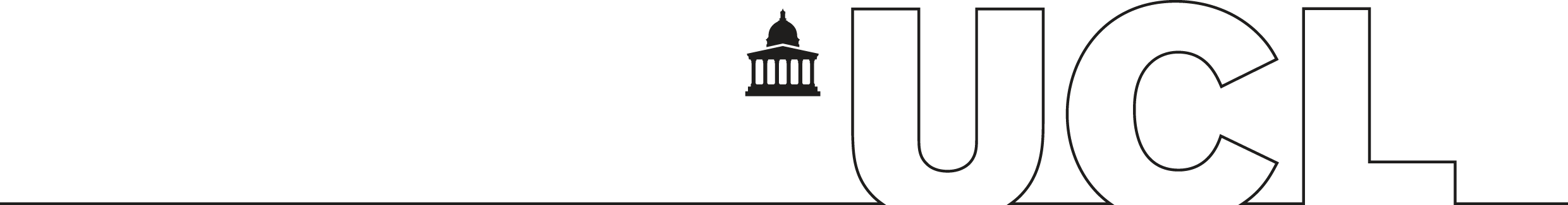 Institute of Jewish StudiesInstitute of Jewish Studies Summer Conference 2018In conjunction with theInternational Organization for Targum Studies (IOTS)The Aramaic dialects within their Late Antique environmentThe development of the Targums within their wider interpretative milieu.July 9-12, 2018 University College LondonNB: The conference will start with an evening lecture on July 9th.The study of the local influences on the dialect of Onqelos and Jonathan, long considered to represent a direct development of Middle Aramaic, and sometimes held to reflect little to no signs of anyspecific provenance (Western, Eastern, Central Aramaic), is attracting renewed attention,which warrants the re-opening of the question about these Targums' dialect and provenance.Moreover, the provenance and integrity of the dialect of the Late Targums remains unsolved.These days their Aramaic is considered a learned, written dialect divested from a vernacularbasis, but despite arguments of a considerable Syriac influence, its provenance is as yetunclear.At the literary and exegetical level, the milieu of composition and transmission raises questionsabout the meaning of parallels between targumic and non-targumic exegesis. Exactly howdoes targumic exegesis relate to its rabbinic parallels? What are the differences in terms ofcontents, context, presentation, and narrative arc? The mere observation that parallels existdoes not analyse the relationship at a level that is anywhere near profound enough to bemeaningful.Beyond the old questions of literary dependence, we still need to establish whether targumicexegesis reflects signs of a non-rabbinic, late rabbinic or other specific local environment. Inspite of the evidently close connection between targumic and rabbinic exegesis, questionslinger about the precise relationship between the Targums and the rabbinic milieu, whetherin Roman Palestine, Babylonia or Jewish communities elsewhere, and the wider society inwhich they took shape and to which they inevitably responded. This conference seeks to address these questions and many more. www.ucl.ac.uk/ijs  ijs@ucl.ac.uk  020 7679 3520Booking through Eventbrite is advised  - details to be announced.Both free and donation tickets are availableThere is no admission charge but voluntary contributions help us continue to keep our events open to allTHE IJS IS A CHARITY SUPPORTED BY PEOPLE LIKE YOUCharity Registration No.213114